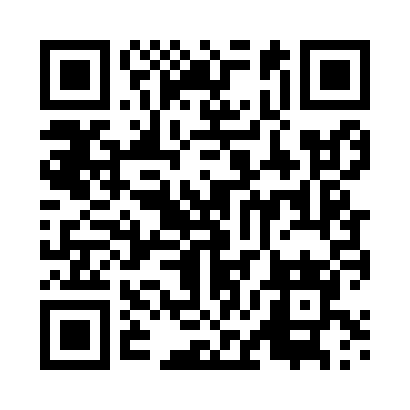 Prayer times for Balag, PolandWed 1 May 2024 - Fri 31 May 2024High Latitude Method: Angle Based RulePrayer Calculation Method: Muslim World LeagueAsar Calculation Method: HanafiPrayer times provided by https://www.salahtimes.comDateDayFajrSunriseDhuhrAsrMaghribIsha1Wed2:235:0212:365:468:1110:412Thu2:225:0012:365:478:1310:423Fri2:214:5812:365:488:1410:434Sat2:204:5612:365:498:1610:445Sun2:204:5412:365:508:1810:446Mon2:194:5312:365:518:2010:457Tue2:184:5112:365:538:2210:468Wed2:174:4912:365:548:2310:479Thu2:164:4712:365:558:2510:4710Fri2:164:4512:365:568:2710:4811Sat2:154:4312:365:578:2910:4912Sun2:144:4212:355:588:3010:4913Mon2:134:4012:355:598:3210:5014Tue2:134:3812:356:008:3410:5115Wed2:124:3612:356:018:3510:5216Thu2:114:3512:366:028:3710:5217Fri2:114:3312:366:038:3910:5318Sat2:104:3212:366:038:4010:5419Sun2:104:3012:366:048:4210:5520Mon2:094:2912:366:058:4310:5521Tue2:094:2712:366:068:4510:5622Wed2:084:2612:366:078:4610:5723Thu2:084:2512:366:088:4810:5724Fri2:074:2312:366:098:4910:5825Sat2:074:2212:366:108:5110:5926Sun2:064:2112:366:108:5210:5927Mon2:064:2012:366:118:5411:0028Tue2:054:1912:366:128:5511:0129Wed2:054:1712:376:138:5611:0130Thu2:054:1612:376:148:5811:0231Fri2:044:1512:376:148:5911:03